Панно из соленого теста «Космические дали»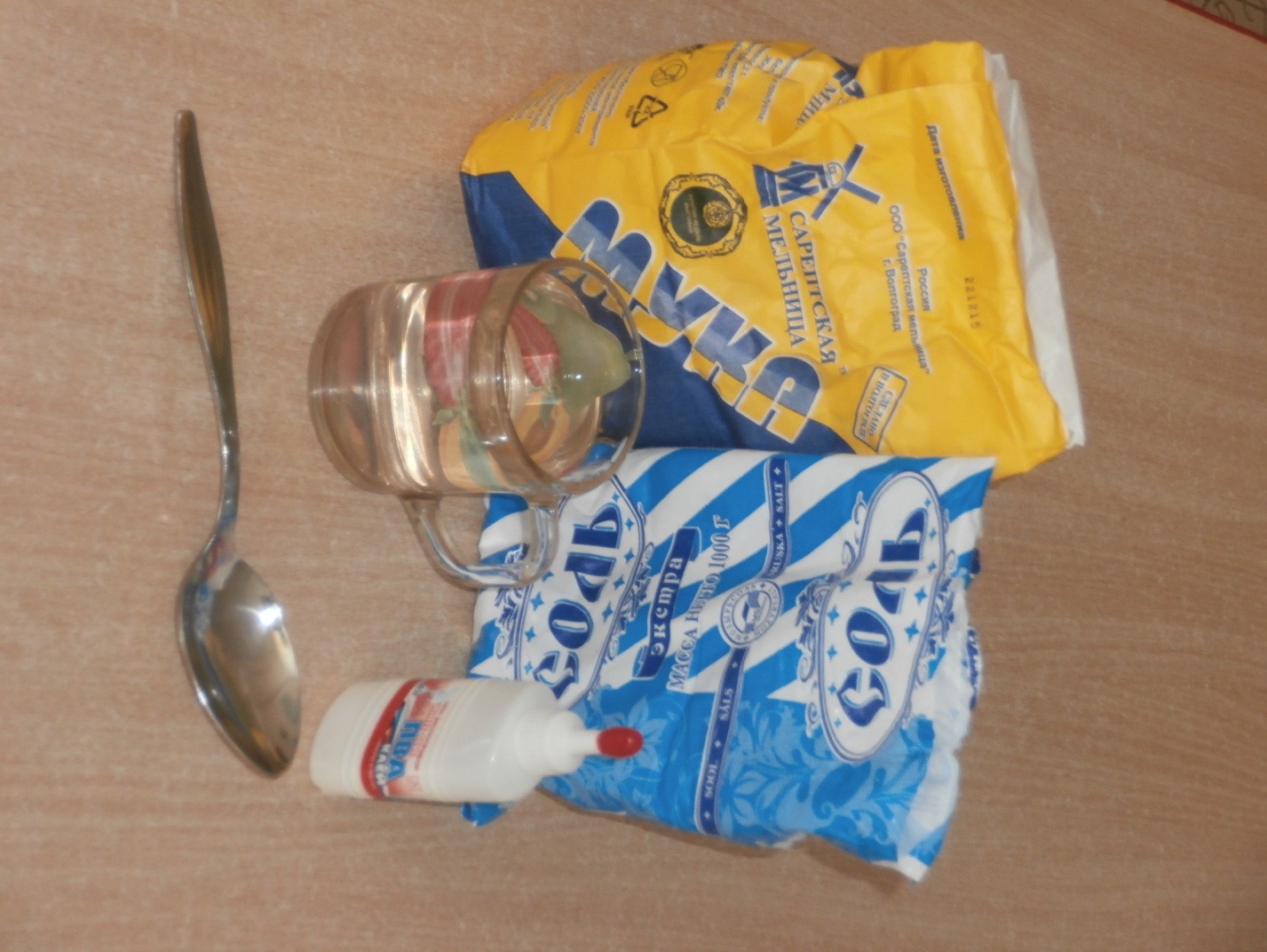 Необходимые материалы:Шаблоны, соленое тесто, гуашь или акварельные краски, кисти, ножницы, стека, скалка,  бечевка или крепкая нить, штапик или реечка для основы панно.Ингредиенты для теста:Мука, соль «Экстра», клей ПВА, водаТесто:1 часть муки, 1 часть соли – перемешать, постепенно добавляя воду и 1 столовую ложку клея ПВА замесить крутое тесто.Ход работы:Замесить тесто.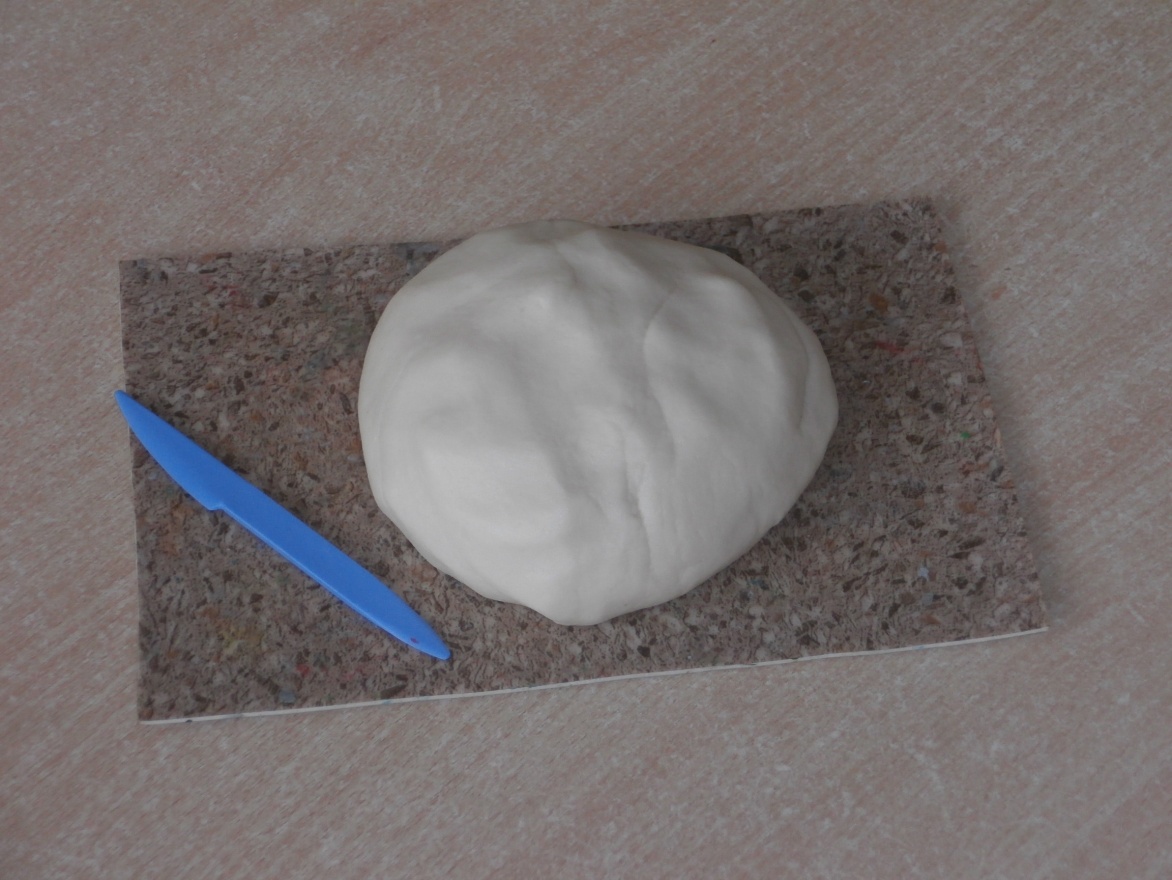 Раскатать тесто толщиной 0,7 см; по шаблонам вырезать фигурки, проделать в них отверстия для бечевки.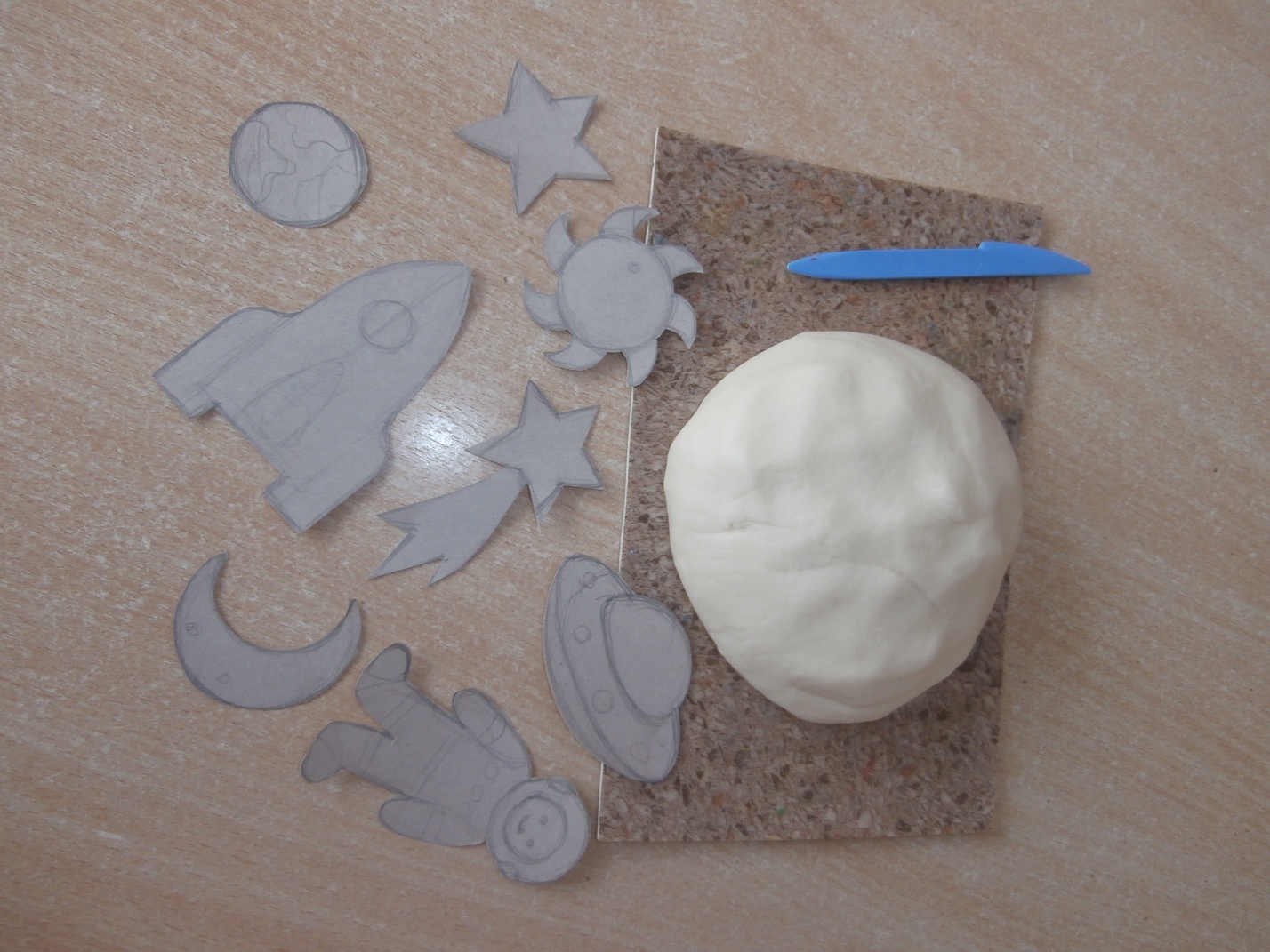 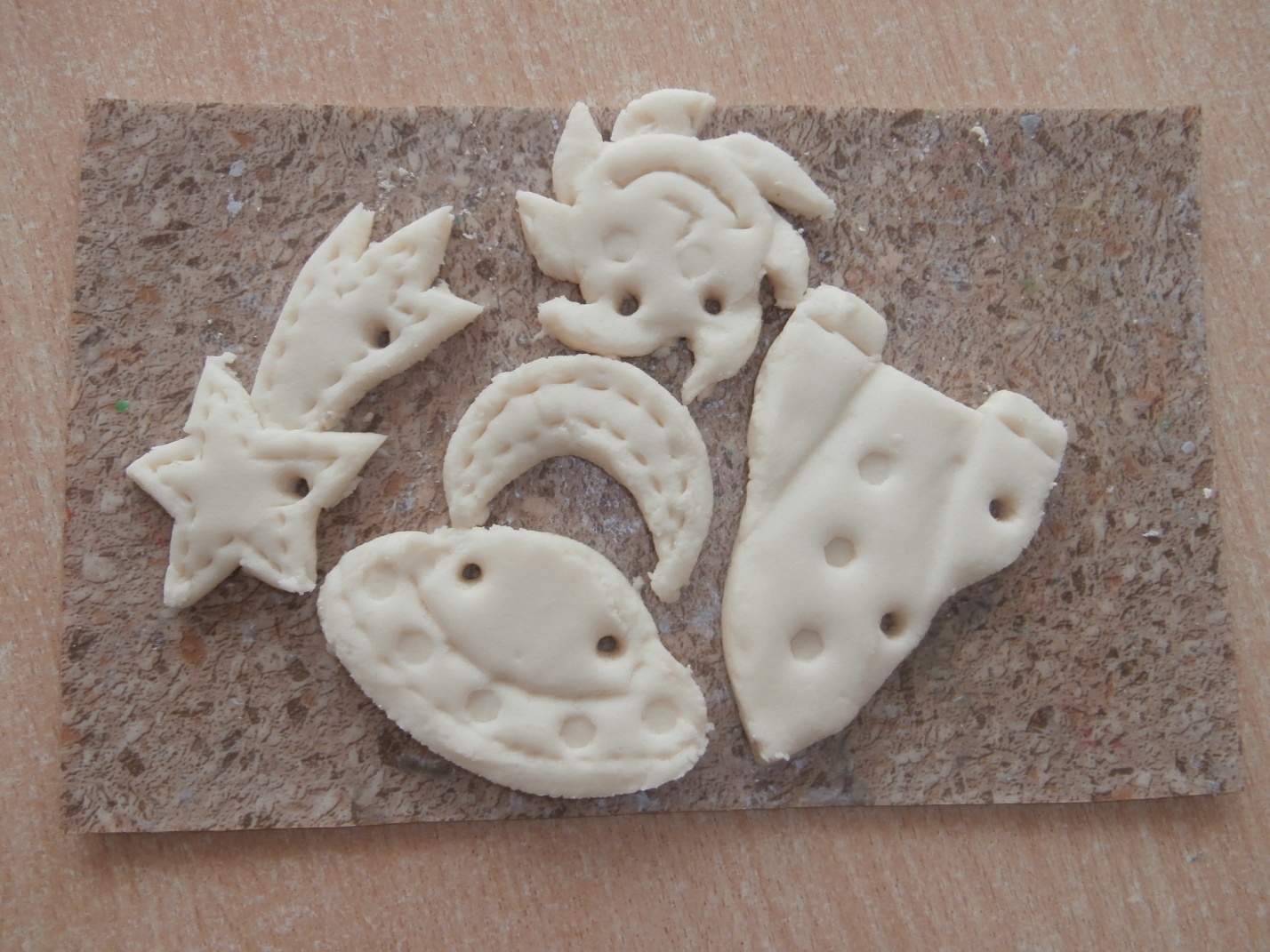 Высохшие (или запеченные в духовке) фигурки раскрашиваем. При желании можно покрыть акриловым лаком.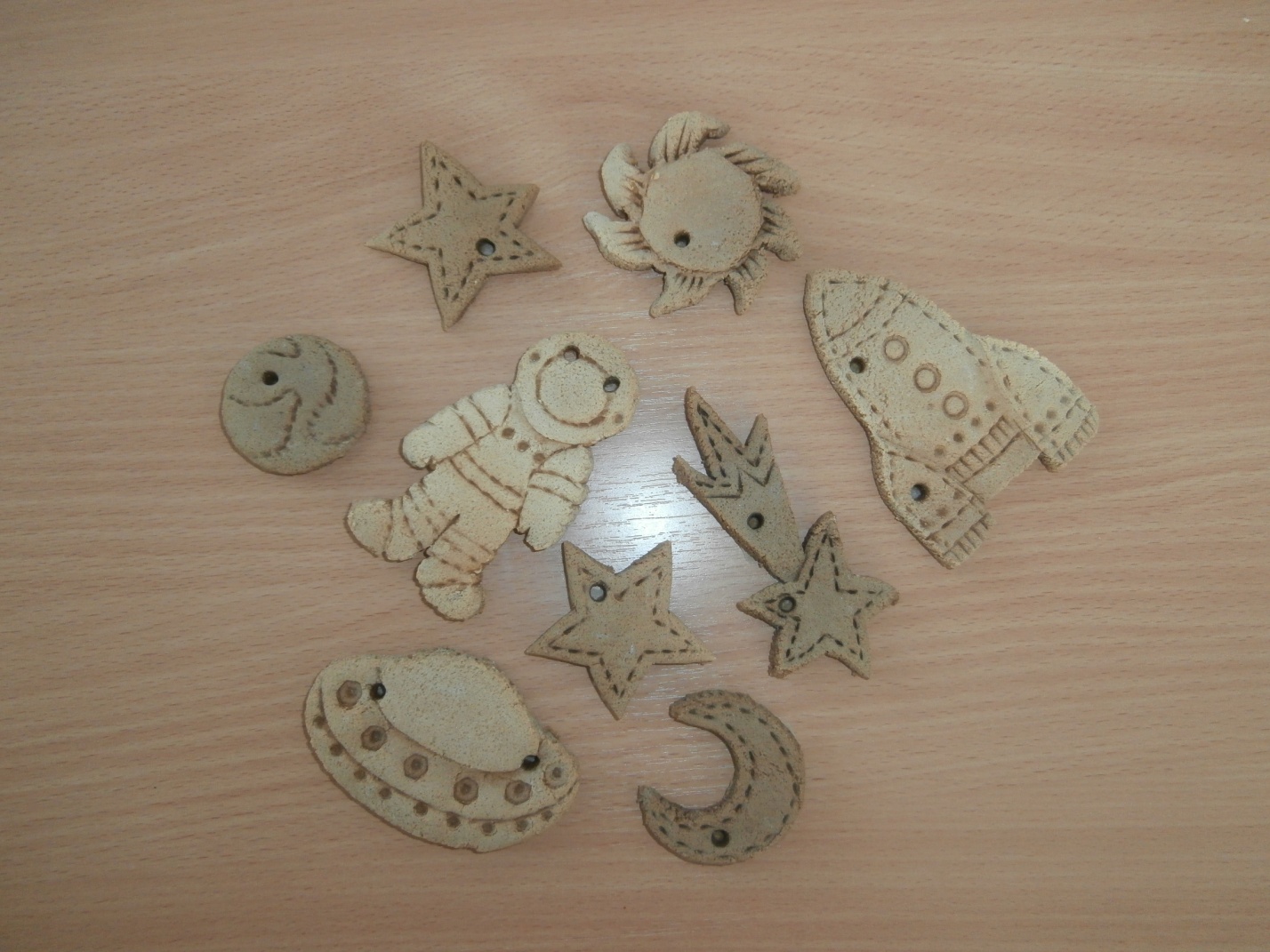 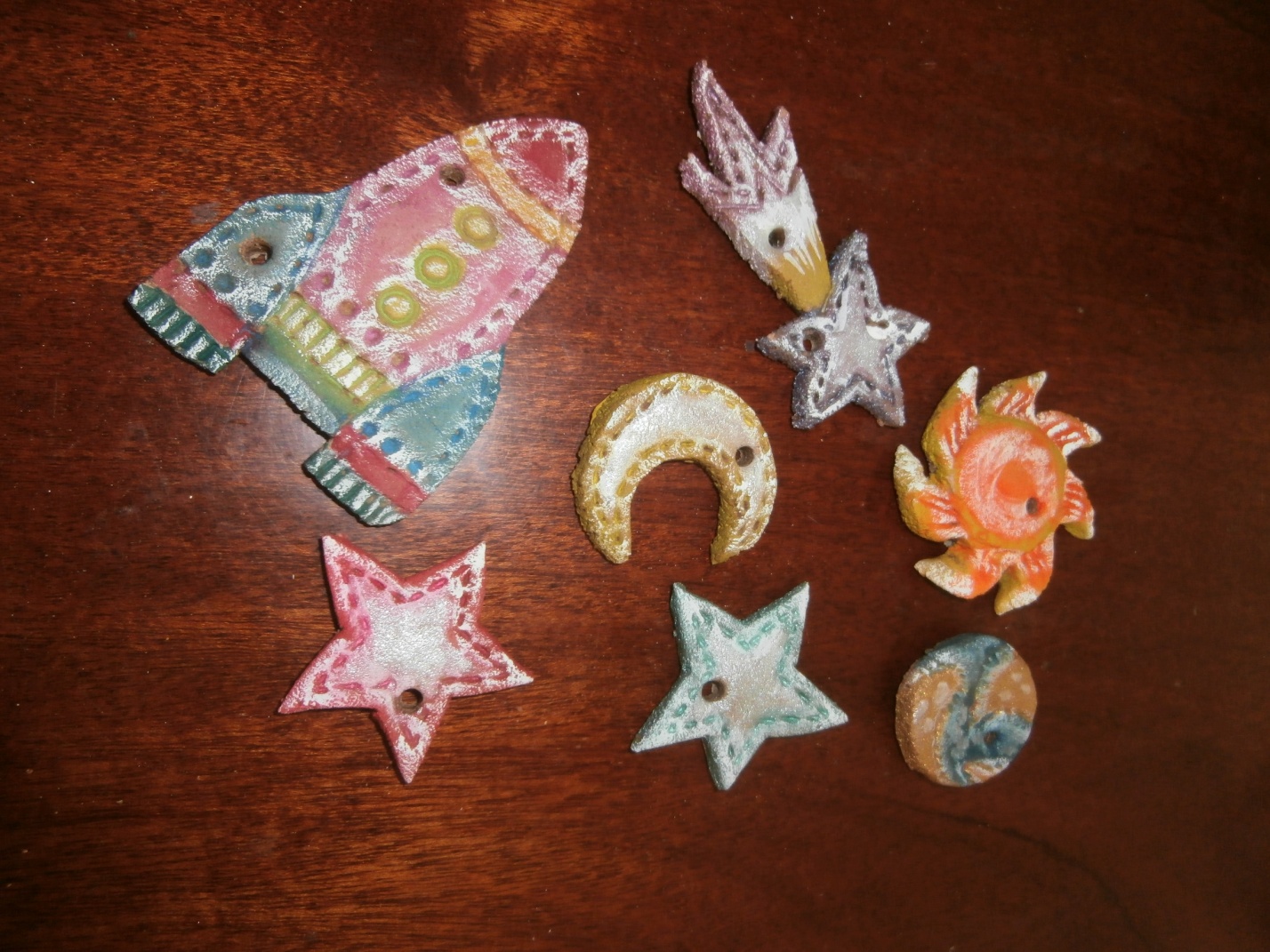 Вставляем в отверстия бечевку нужной длины.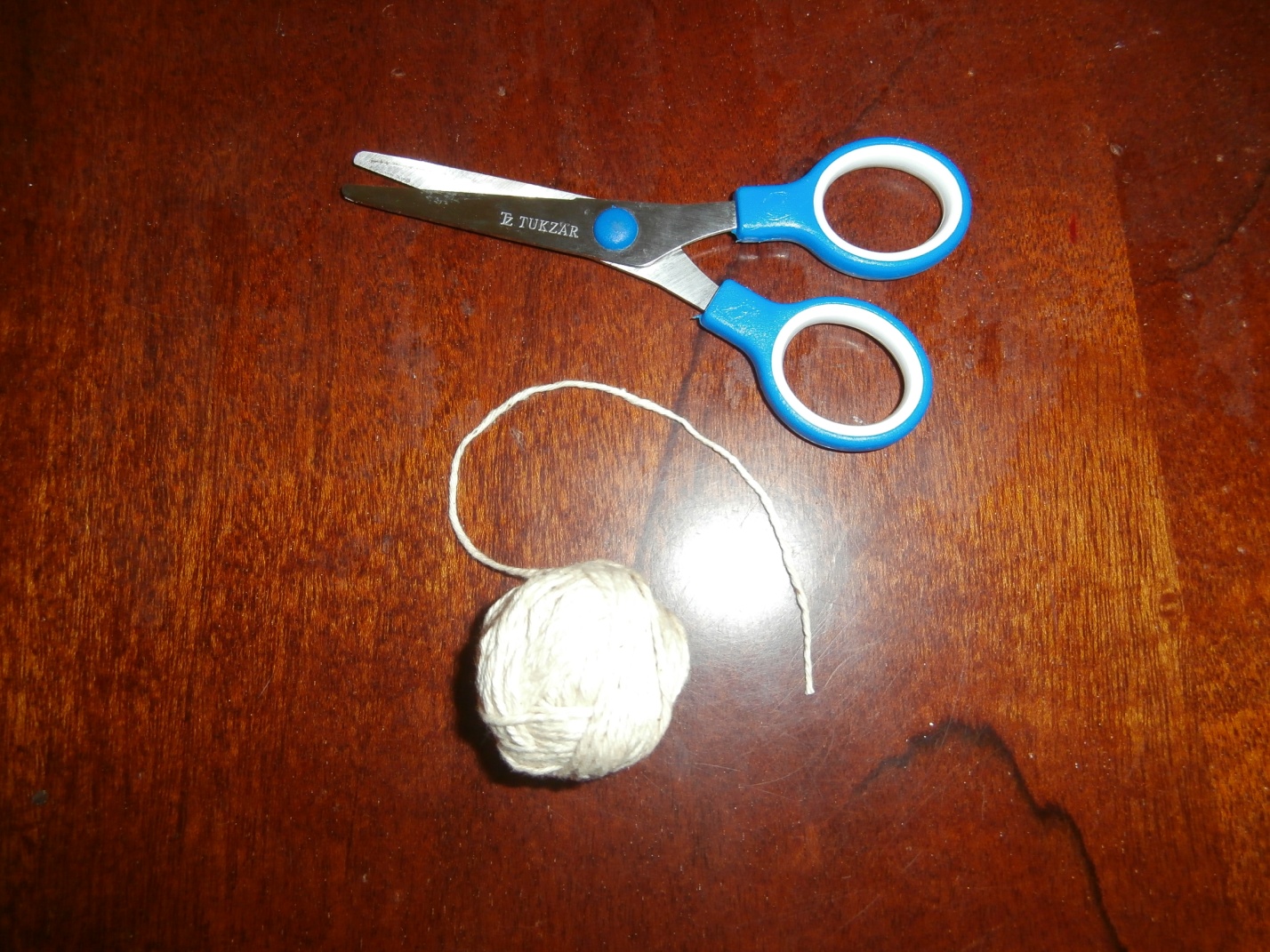 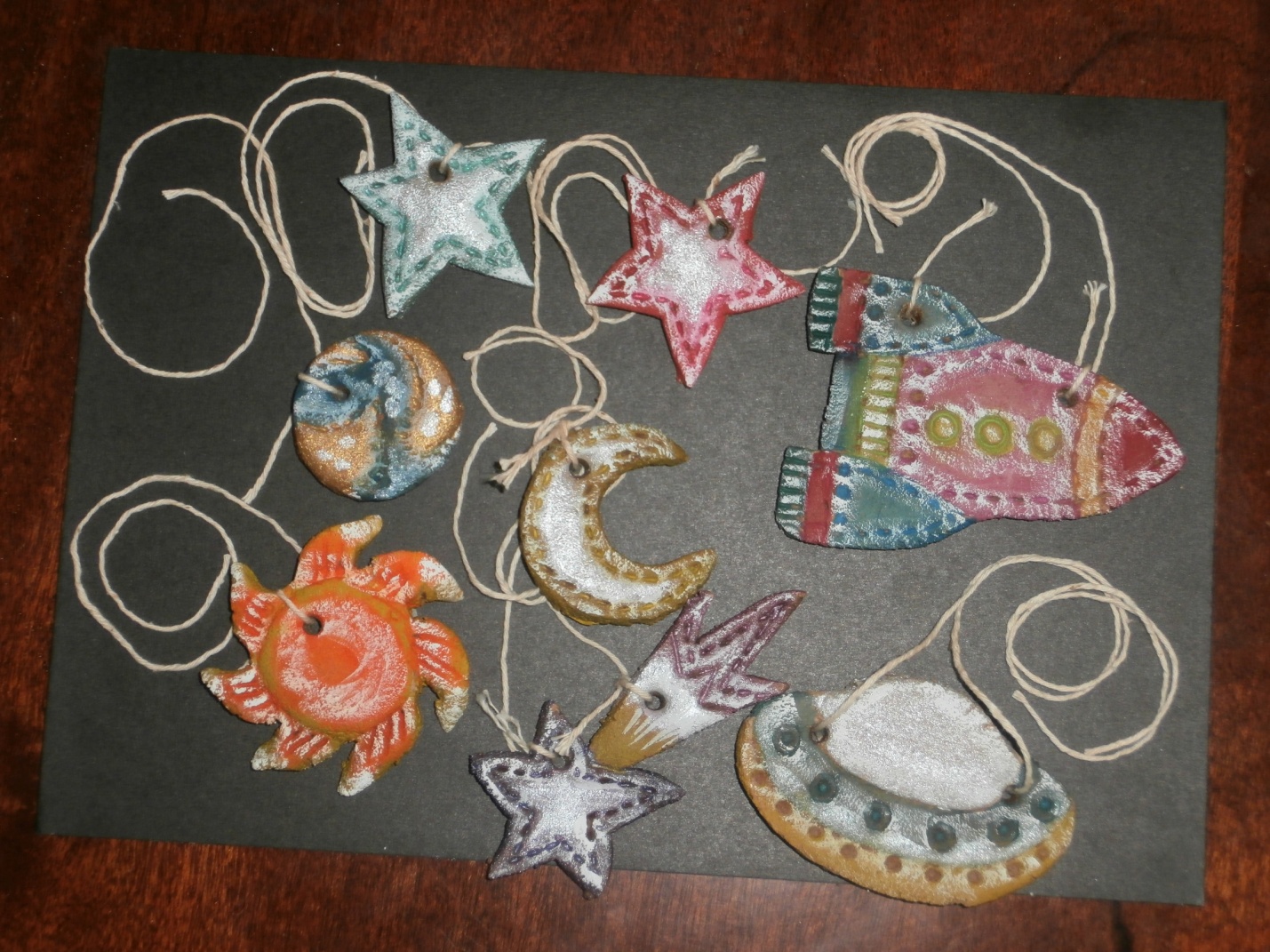 Привязываем к  реечке фигурки в произвольном порядке.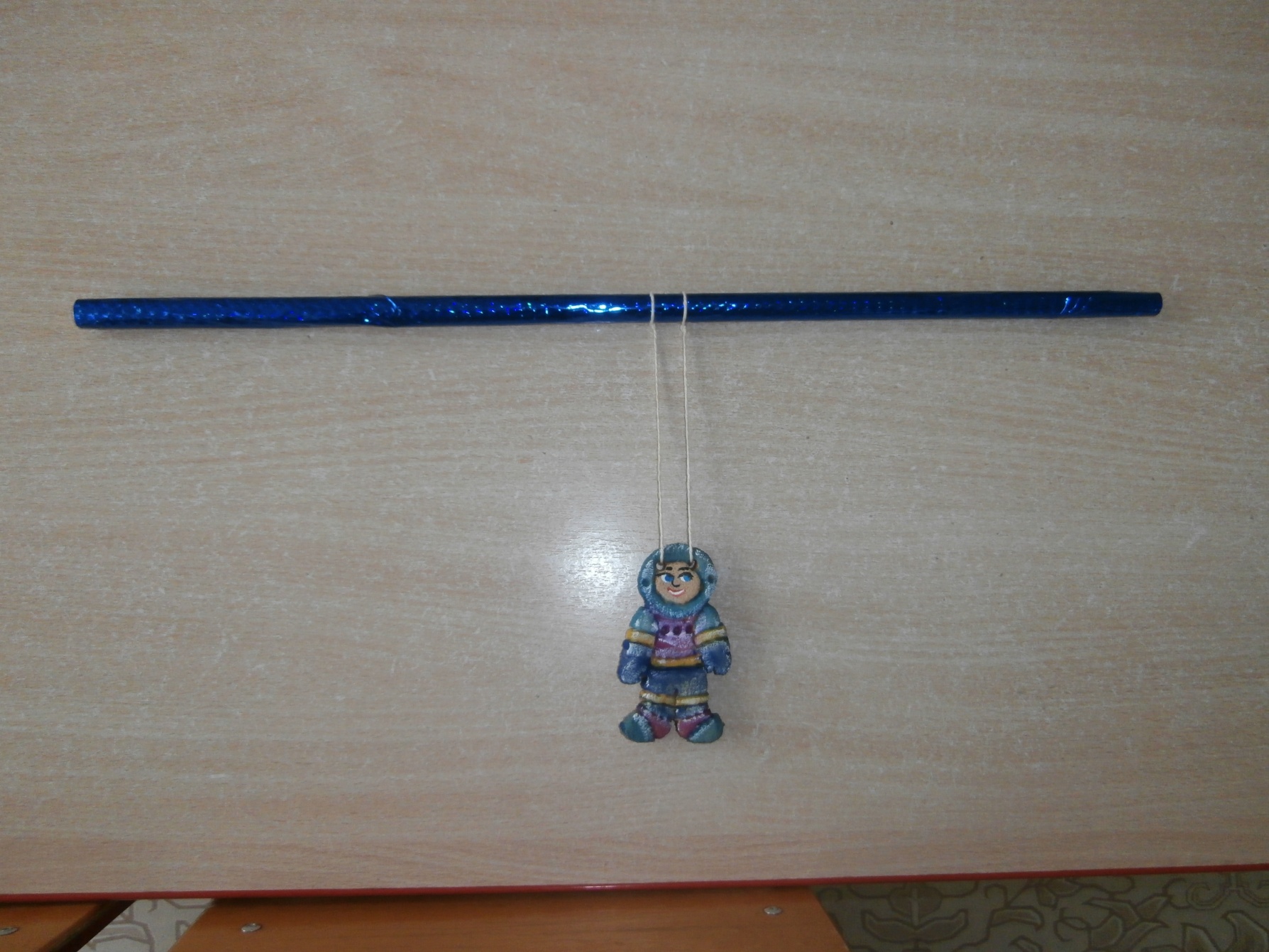 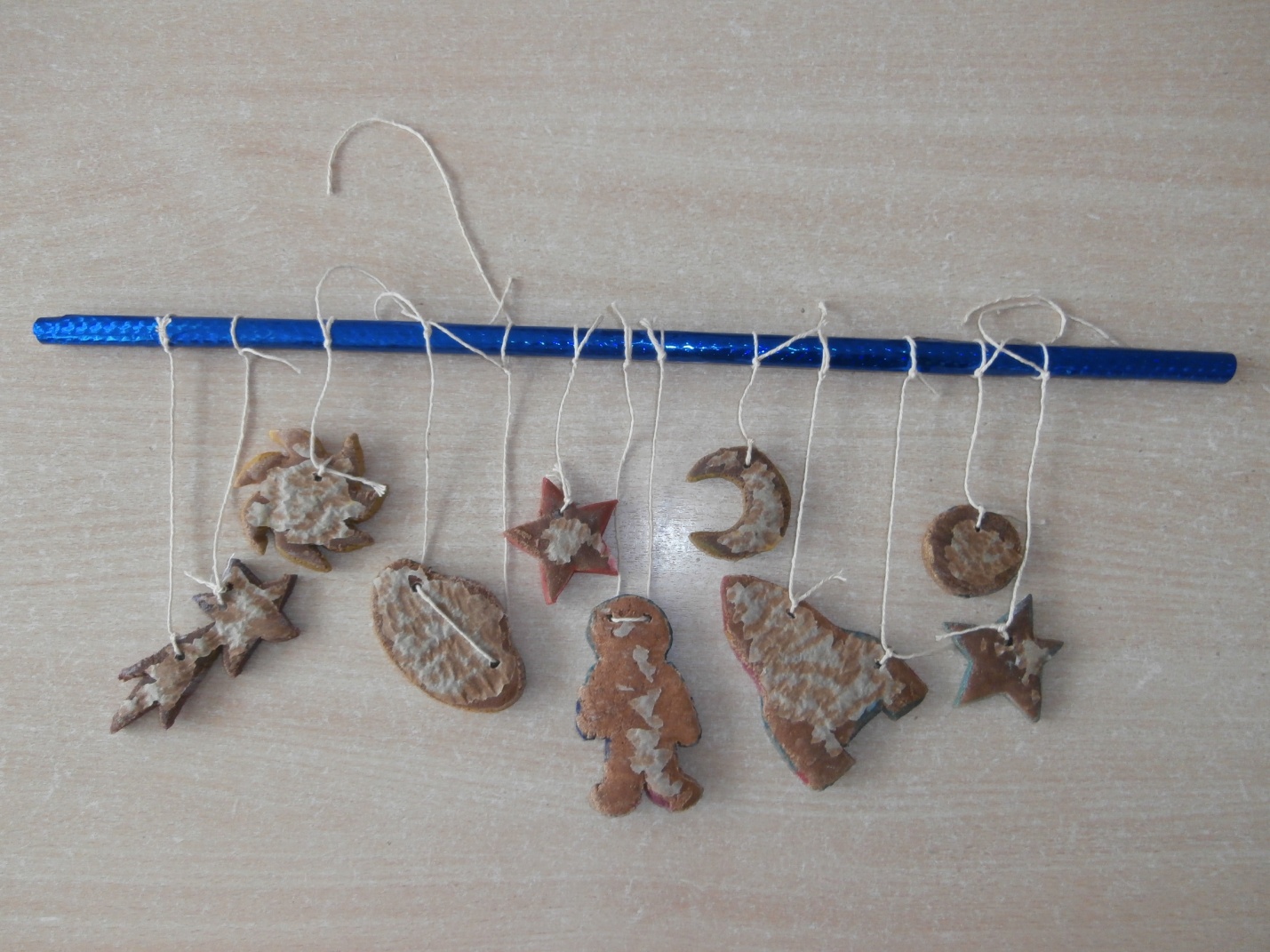 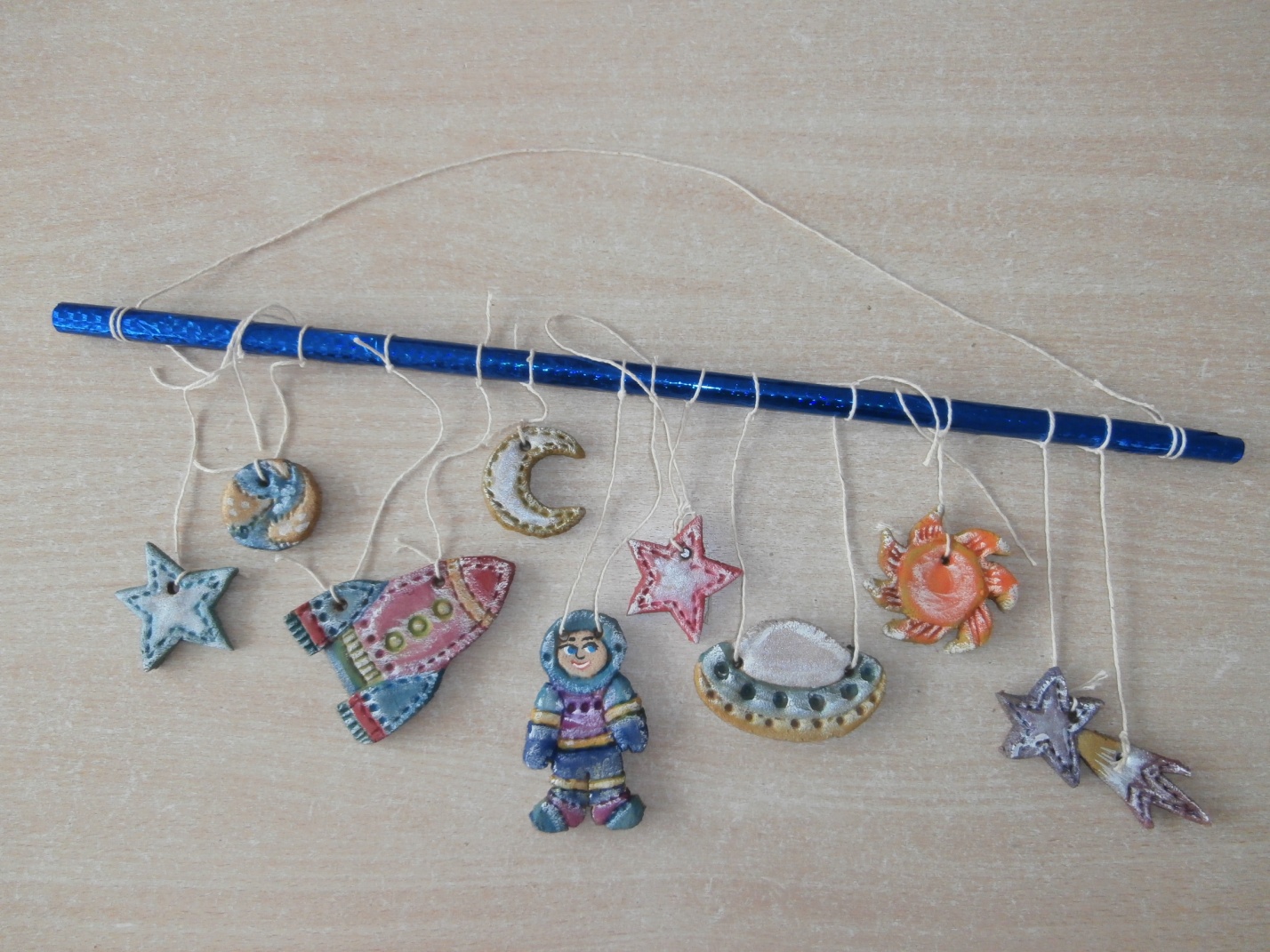 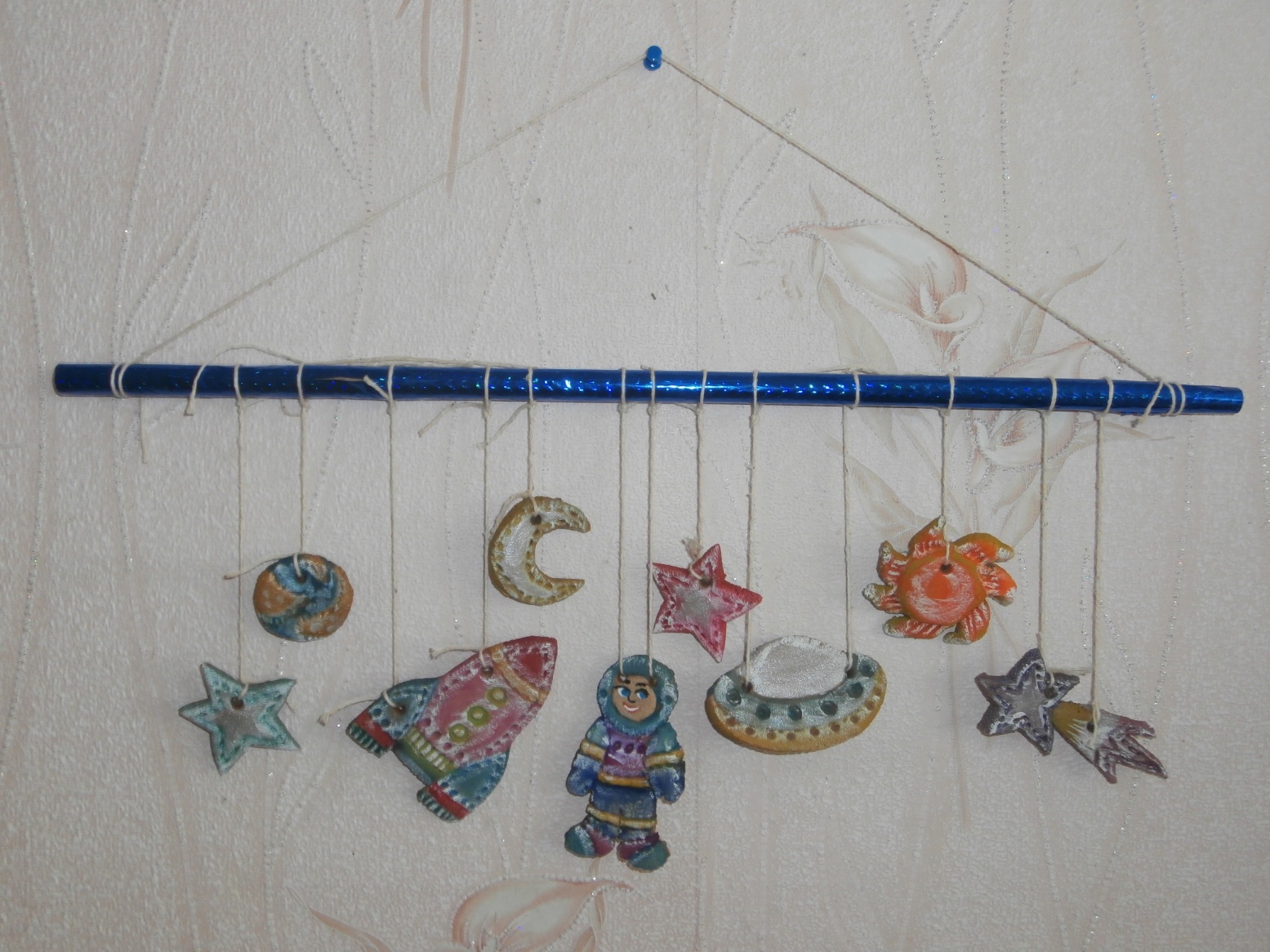 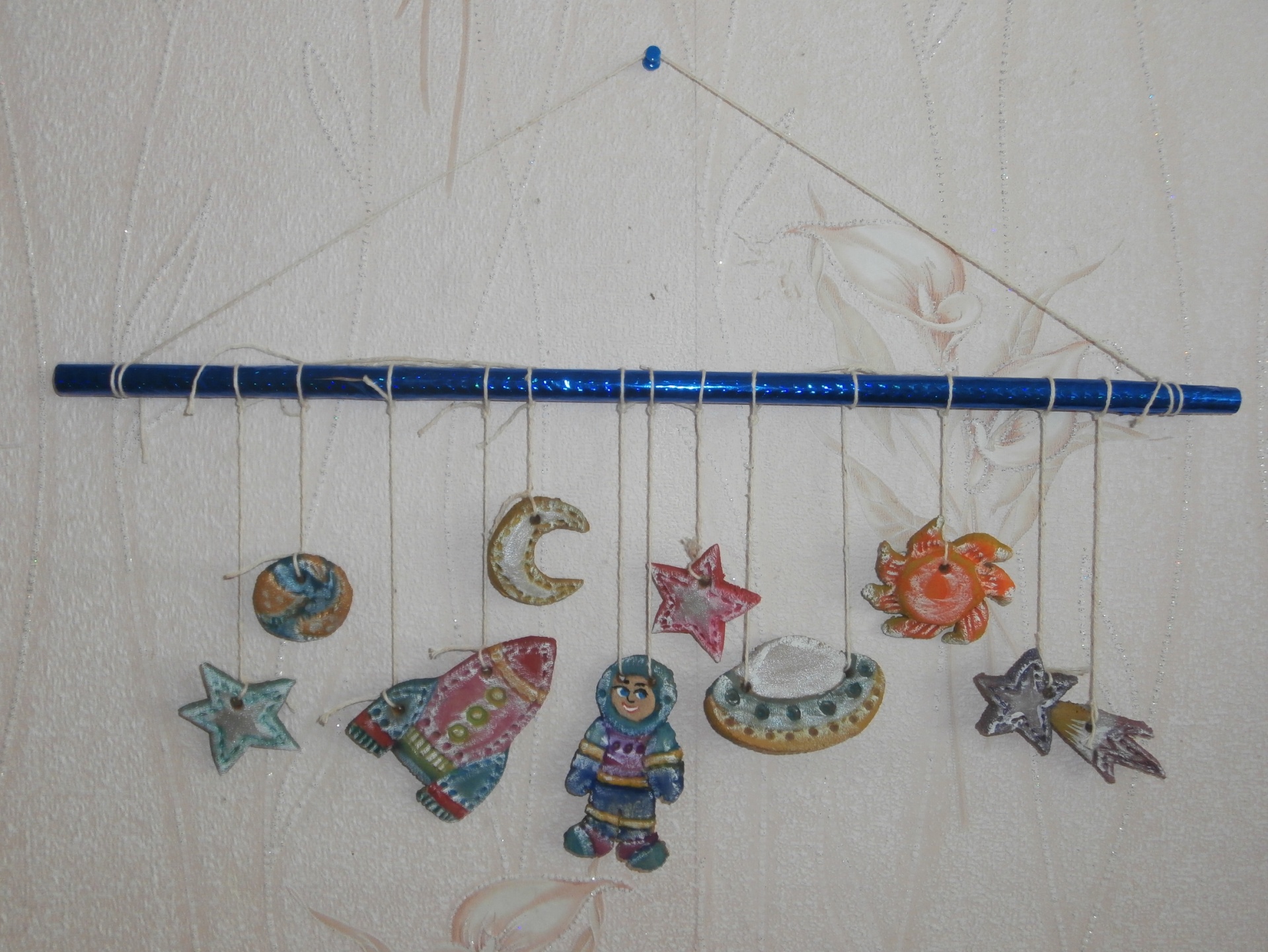 Спасибо за внимание! Желаю творческих успехов!!!Шаблоны: 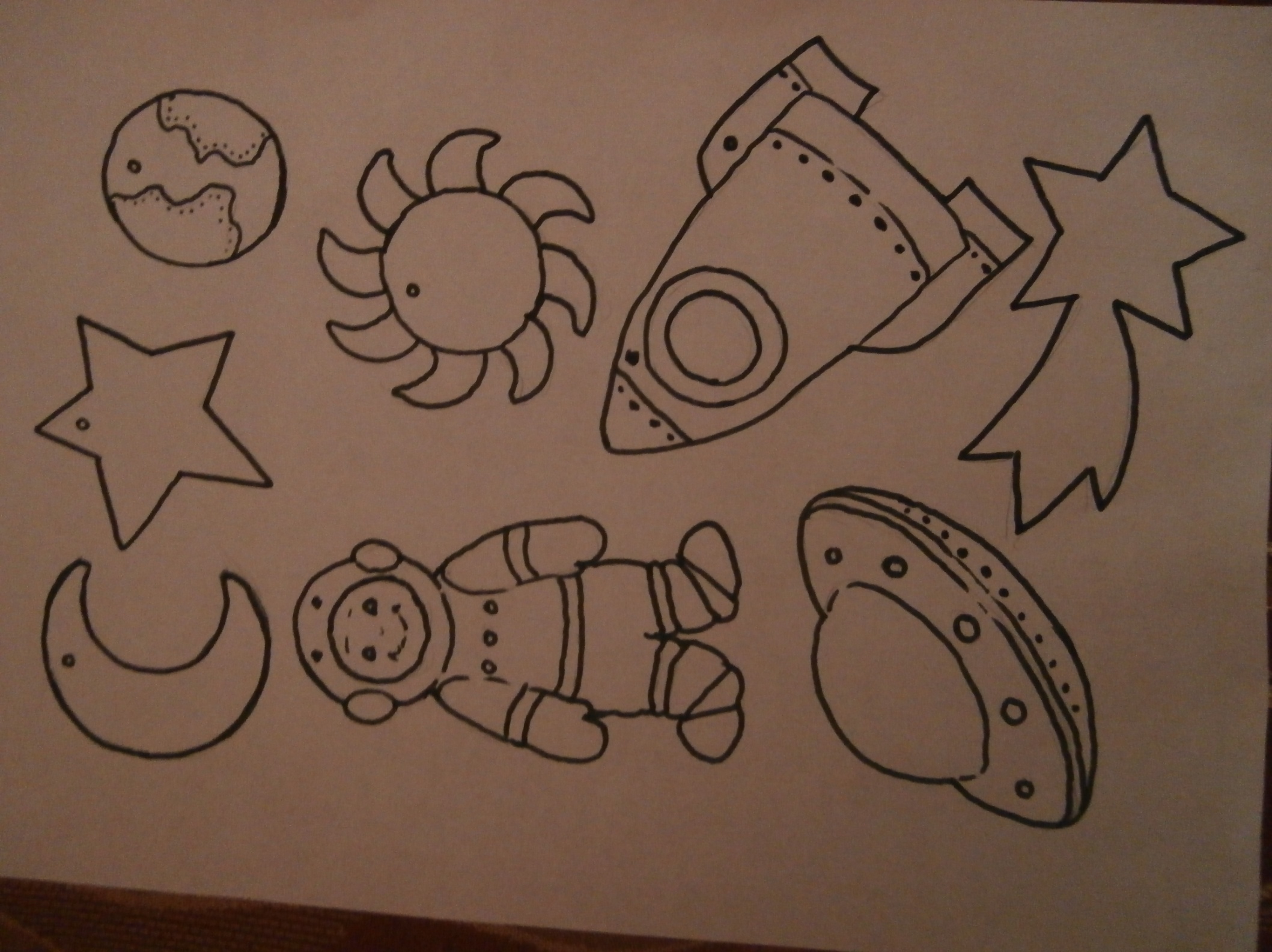 